В целях совершенствования системы муниципальных правовых актов г. Зеленогорска, руководствуясь Уставом города,ПОСТАНОВЛЯЮ:1. Признать утратившими силу следующие муниципальные правовые акты г. Зеленогорска:– постановление главы администрации ЗАТО г. Зеленогорска                 от 23.10.2007 № 468-п «О реализации регионального комплексного проекта модернизации образования на территории г. Зеленогорска»;– постановление Администрации ЗАТО г. Зеленогорска от 12.03.2010  № 101-п «О создании комиссии по распределению путевок в загородные оздоровительные лагеря».2. Настоящее постановление вступает в силу в день подписания                 и подлежит опубликованию в газете «Панорама».Глава ЗАТО г. Зеленогорска 						  М.В. Сперанский 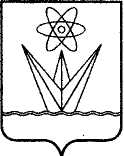 АДМИНИСТРАЦИЯЗАКРЫТОГО АДМИНИСТРАТИВНО – ТЕРРИТОРИАЛЬНОГО ОБРАЗОВАНИЯ  ГОРОДА ЗЕЛЕНОГОРСКА КРАСНОЯРСКОГО КРАЯП О С Т А Н О В Л Е Н И ЕАДМИНИСТРАЦИЯЗАКРЫТОГО АДМИНИСТРАТИВНО – ТЕРРИТОРИАЛЬНОГО ОБРАЗОВАНИЯ  ГОРОДА ЗЕЛЕНОГОРСКА КРАСНОЯРСКОГО КРАЯП О С Т А Н О В Л Е Н И ЕАДМИНИСТРАЦИЯЗАКРЫТОГО АДМИНИСТРАТИВНО – ТЕРРИТОРИАЛЬНОГО ОБРАЗОВАНИЯ  ГОРОДА ЗЕЛЕНОГОРСКА КРАСНОЯРСКОГО КРАЯП О С Т А Н О В Л Е Н И ЕАДМИНИСТРАЦИЯЗАКРЫТОГО АДМИНИСТРАТИВНО – ТЕРРИТОРИАЛЬНОГО ОБРАЗОВАНИЯ  ГОРОДА ЗЕЛЕНОГОРСКА КРАСНОЯРСКОГО КРАЯП О С Т А Н О В Л Е Н И ЕАДМИНИСТРАЦИЯЗАКРЫТОГО АДМИНИСТРАТИВНО – ТЕРРИТОРИАЛЬНОГО ОБРАЗОВАНИЯ  ГОРОДА ЗЕЛЕНОГОРСКА КРАСНОЯРСКОГО КРАЯП О С Т А Н О В Л Е Н И Е12.04.2019г. Зеленогорскг. Зеленогорск№64-пО признании утратившими силу некоторых муниципальных правовых актов в сфере образованияО признании утратившими силу некоторых муниципальных правовых актов в сфере образования